2021Due: October 4, 2021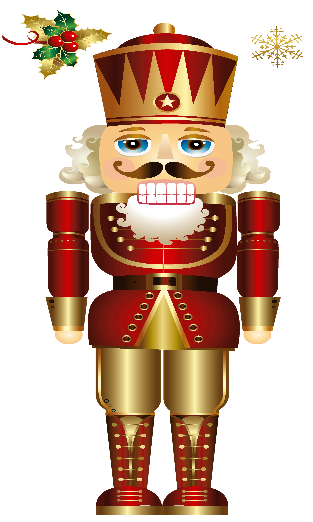 While these are not the only nutcrackers that will be available for sale at the Merchandise Table in December, we wanted to give VRB families the chance to get first pick! Nutcrackers may be paid for and picked up by parents during dress rehearsal. **Disclaimer: Nutcracker orders are subject to availability from the vendor. You will be contacted should your selected nutcracker be out of stock.  Also, orders will be given in the order forms are received. ** Socks ______________________________________  Qty ______X $10		Total $________Mini Snow Globes     	                                                    Qty ______X $10 		Total: $________Musical Snow Globes                   	                             Qty ______X $15 		Total: $________10’’ Two toned Lavender Nutcracker 	                  Qty _____ X $16	            Total: $________12’’ Cupcake Hat Nutcracker 		                 Qty ______ X $20		Total: $________10” Rose Gold Soldier  Nutcracker                                 Qty ______ X $20              Total $________14” Snow Queen Nutcracker                                          Qty ______ X $25              Total $________10” Drosselmeyer Nutcracker                                        Qty ______ X $20	            Total: $________10” Candy Cane Purple/Pink	Nutcracker                      Qty ______ X $16		Total: $________12” Soldier Pride Nutcracker                                          Qty _____ X $20		Total: $________10’’ White Gold Metallic Nutcracker                             Qty ______ X $14  	Total: $________10” Two Tone Teal Nutcracker	                             Qty______ X $16	            Total: $________10” Angel Fairy Nutcracker                                            Qty ______ X $20		Total: $________10” Mouse King Nutcracker                    	                 Qty ______ X $20  	Total: $________10” White/Black Polka Dot Nutcracker                           Qty ______ X $14		Total: $________14” Plush Characters                                                       Qty _______x $20             Total $_________Ornaments __________________________________   Qty_______X $12             Total $________Name: ____________________________________		Phone: _______________________Email: ____________________________________		Total Amount: $________________